Name: ShahZebID#       14798Subject: Software EngineeringSection: BQuestion 1:Q1.1:Diagram: 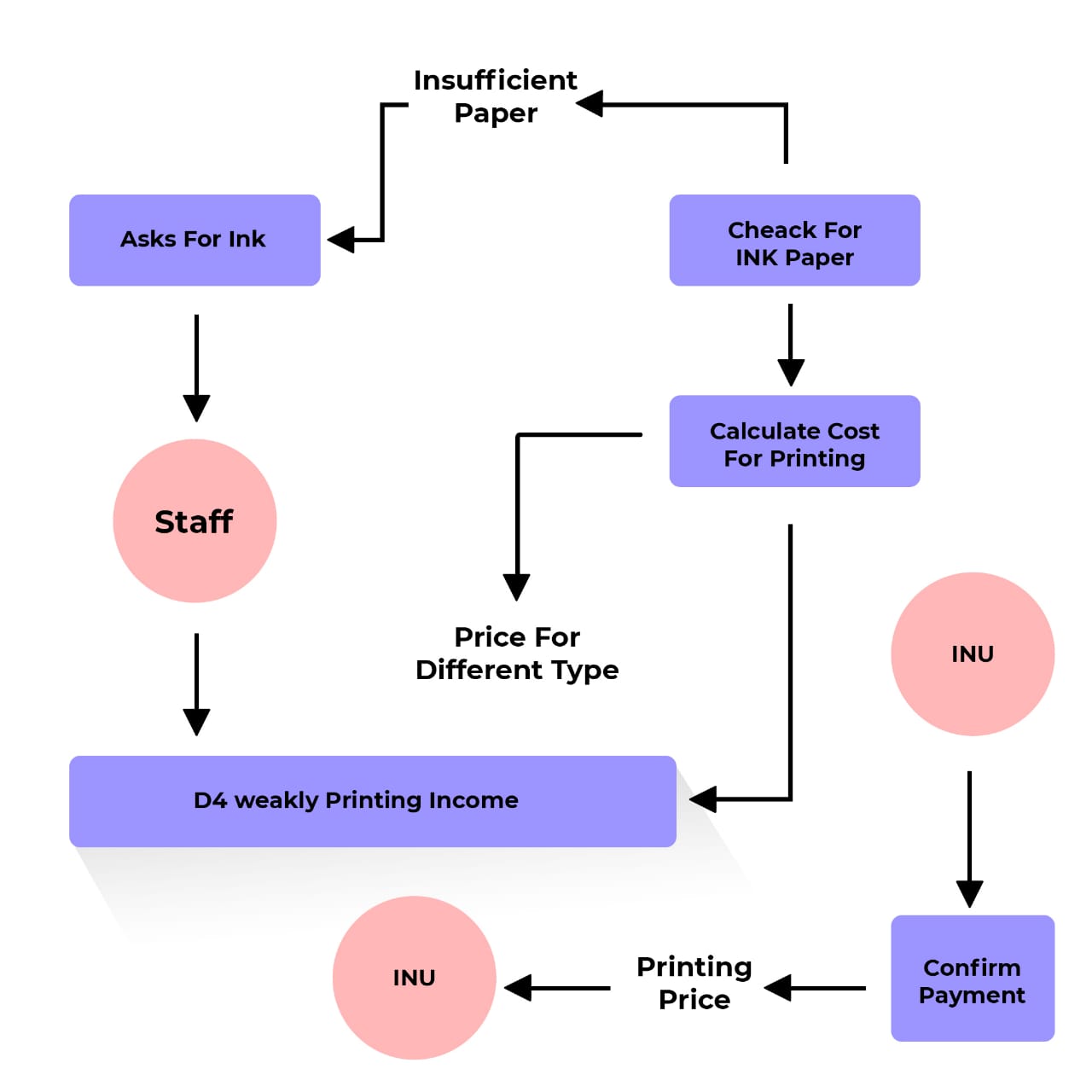 Question 1:Q1.2:Diagram: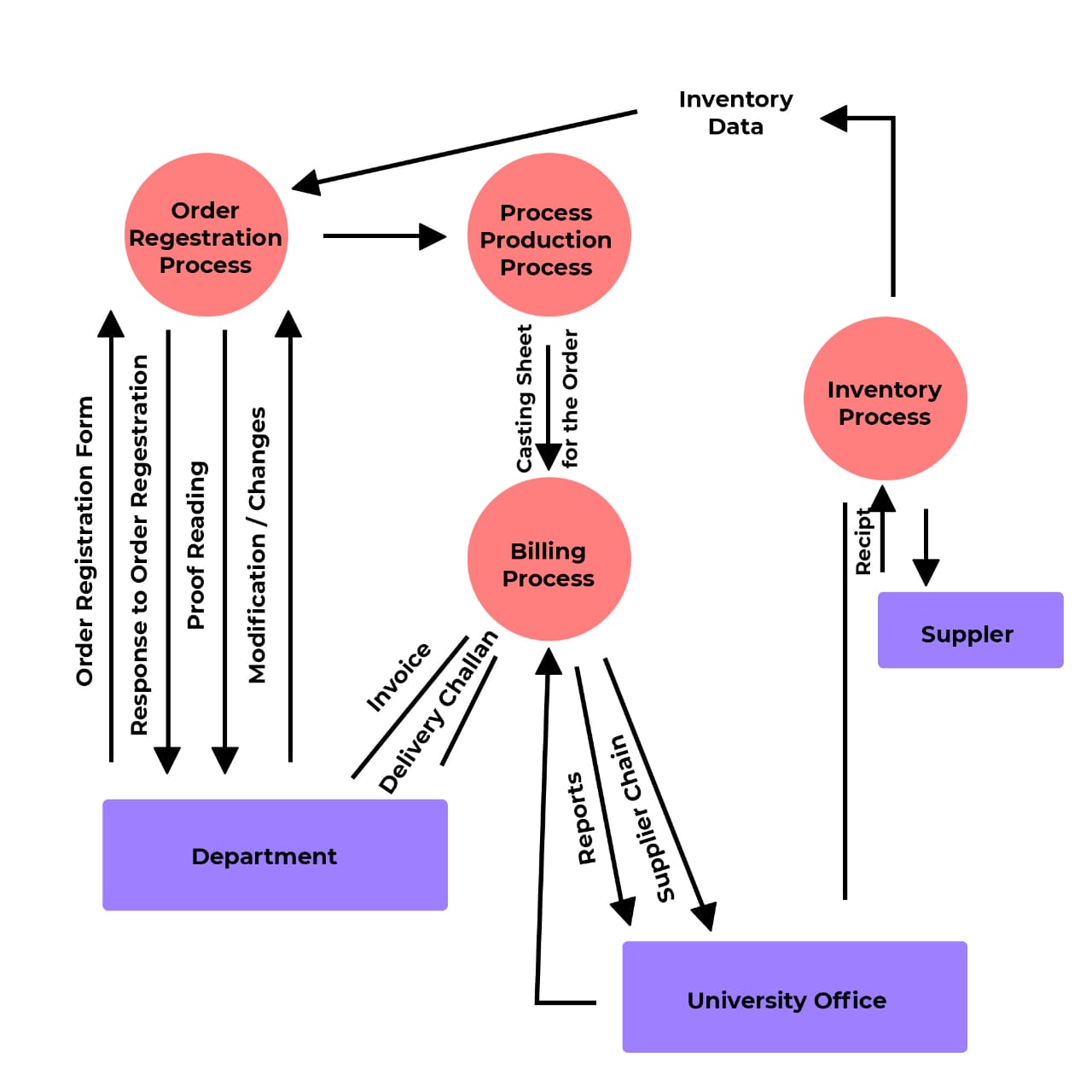 Q1.3:Diagram: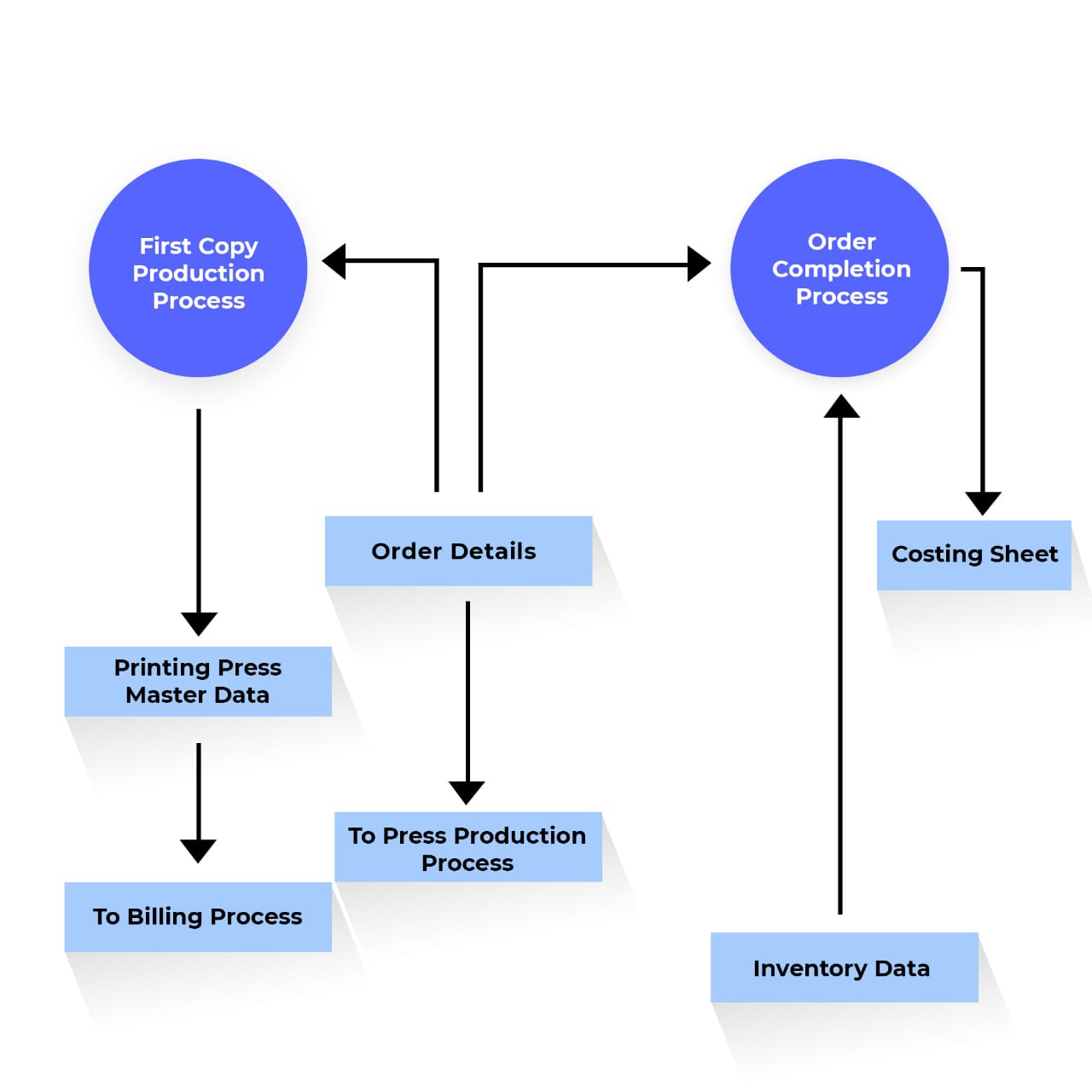 Question 2:Q2.1Ans:Testing can detect only the presence of error not their absence because the main goal of the testing is a part of broader process of software verification and validation. It consists of a set of activities. Where the tester try to make the software behave anomalous in order to detect or anomaly to be later fix. Testing can, t demonstrate the faults other than specified in every circumstance. It is always possible that a test have overlook could discover further problem with the systemQ2.2: Define  the following terms.Ans:Unit Testing:Objectives: To test the function of unit of code such as a program as module To test internal logicTo verify internal design To test path and condition coverageTo test exception condition and error handlingWhen: After mod are coded.Input: Internal application design.Master test planUnit test planOutput: Unit test report.Who: DeveloperMethods: white box testing techniquesTools: DebugRestructure Code AnalyzersPath statement coverage toolsSystem Testing:Objectives:  To verify that the system component perform control function .To perform inter system test.To demonstrate that the system perform both functionally and operational as specifiedTo perform appropriate types of test relating to transation flow, installation rolibility, regression etc.When: After integration testingInput: Detailed requirement and external application designMaster test planSystem test planOutput: System test report.Who: Development team and userMethods: Problem/configuration management .Tools: Depends.Education: Testing methodologyBlack Box Testing:No knowledge of internal design or code required .Test are based on requirement and functionalityNot based on any knowledge of internal design or codeCovers all combined part of a systemTest are data driven It uncovers:Incorrect or incising functionInterface errors Errors in data structure or external databased accessPerformance errorsInitialization and termination errorsWhite Box Testing:Based or knowledge of internal logic an application code base on coverage of code statement branches paths, conditions tests are logic given it ensures.All independent paths within a module have been exercised at list once Exercise all logical decision on their true & false sides Execute all loops at their boundaries and within their operational boudeExercise internal data structure to ensure their validityQuestion 3:Q3.1:Ans:In practice there is not a clear cut distinction between these types of maintenance, when the system adopt to new environment then add functionality to take advantages of new environmental features. Software faults are often exposed because users use the system in unanticipated way. These types of maintenance are recognized but a different person sometime give them different namesCorrective maintenance : Is universally used to refer to maintenance for fault repair.Adaptive maintenance: Sometimes means adapting to new environment and sometimes means adapting the software to new requirements.Perfective maintenance: Sometimes  perfectively the software by implementing new requirements in other case it means maintaining the functionality of the system but improving its structure & performance.Q 3.2:Ans:System Re engineering:Re structuring or re writing part or all of a legacy system without changing its functionality Some applicable where sub system of a larger system require frequent maintenance Re engineering involves adding effort to make then easier to maintain. The system may be re structured and  redocumentedReduced riskReduced castDiagramRe Engineering process: dat